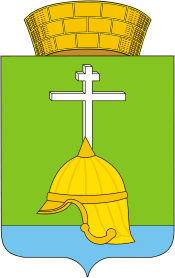 Местная администрацияВНУТРИГОРОДСКОГО МУНИЦИПАЛЬНОГО ОБРАЗОВАНИЯ САНКТ-ПЕТЕРБУРГАМУНИЦИПАЛЬНОГО ОКРУГА БАЛКАНСКИЙ ПОСТАНОВЛЕНИЕ18.05.2021   			                                                                        		 	№ 26О внесении изменений в Постановление  местной администрации внутригородского муниципального образования Санкт-Петербурга муниципального округа Балканский № 69 от 30.12.2015 «Об утверждении Порядка исполнения бюджета внутригородского муниципального образования Санкт-Петербурга муниципальный округ Балканский по расходам»В соответствии с требованиями Бюджетного Кодекса Российской Федерации, ПОСТАНОВИЛ: 1.Внести в Порядок исполнения бюджета внутригородского муниципального образования Санкт-Петербурга муниципальный округ Балканский по расходам, утвержденный  постановлением  МА ВМО МО Балканский № 69 от 30.12.2015 следующие изменения 2.В статьях 1.2, 2.1  Порядка  исключить слово «кассовое».3.Настоящее Постановление вступает в силу после его принятия.4.Контроль за исполнением настоящего постановления оставляю за собой.Глава местной администрации 						        М.А.Агеева 